Фототаблица осмотра рекламной конструкции по адресу: ул. Геологическая 24 от 24.01.2022.Съёмка проводилась в 14 часов 20 минут телефоном Xiaomi RedMi note 9PRO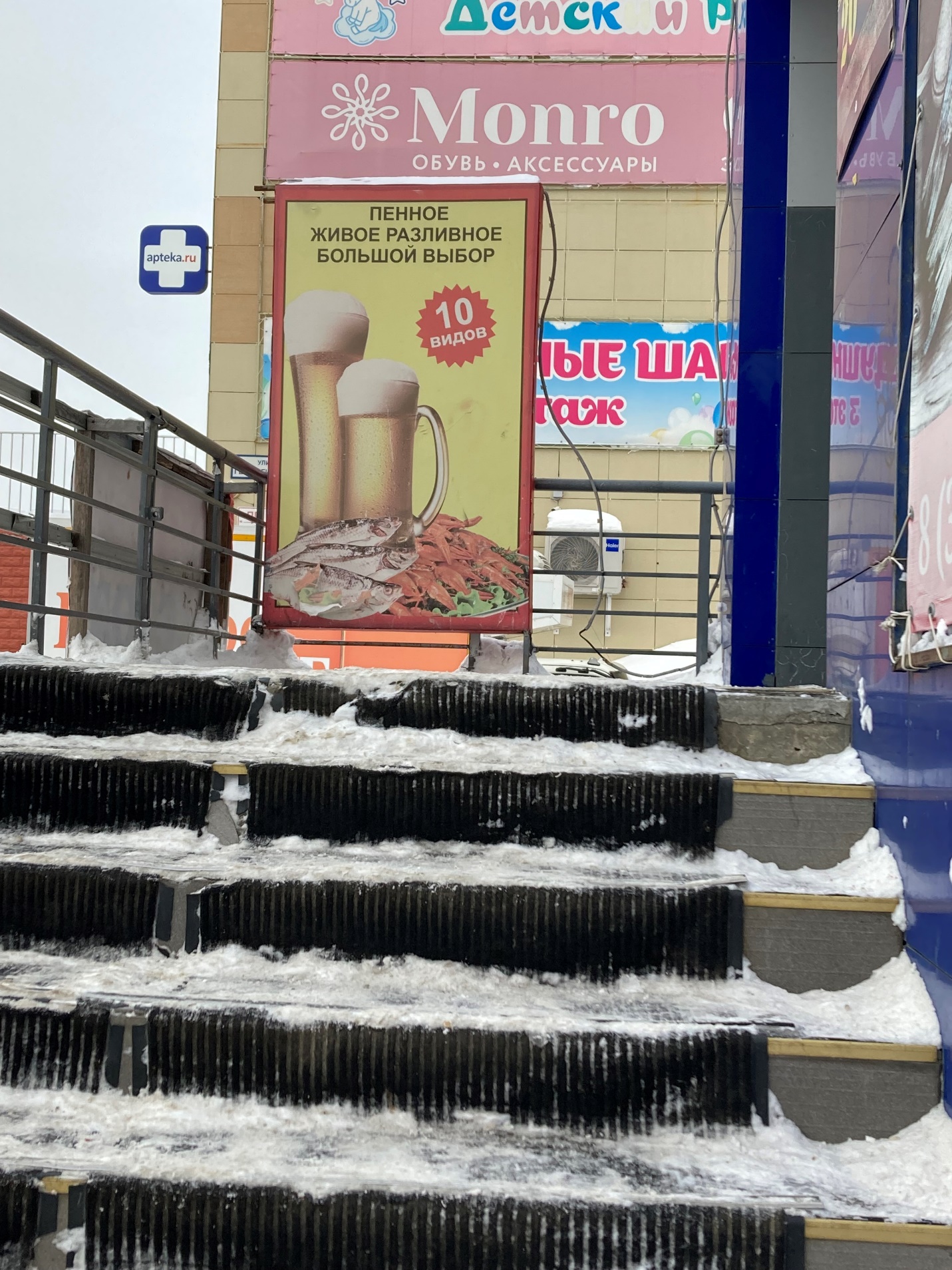 